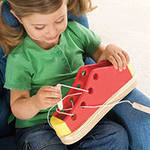 Речь на кончиках пальцевДоказано, что тонкие движения пальцев рук положительно влияют на развитие детской речи.В Японии упражнения для пальчиков начинают выполнять с трехмесячного возраста. Это проведение ежедневного массажа по 2-3 минуты кистей рук и пальцев.С 10 месяцев ребенку можно предложить: рвать бумагу, отщипывать кусочки от глины и пластилина, перекладывать мелкие предметы из одной коробки в другую. В период дошкольного детства учите ребенка:самообслуживанию (велькро, молнии, пуговицы, шнурки);выкладывать рисунки из камней, шишек, спичек, круп;играть с глиной, мокрым песком;играть с мячами и мячиками (бросать, ловить, бить в цель);собирать мозаики, конструкторы, пазлы;перебирать крупы;играть с пальчиками (народные игры типа «Сорока»);раскрашивать раскраски цветными карандашами;складывать простые игрушки из бумаги (оригами);лепить из пластилина, пластика, теста.